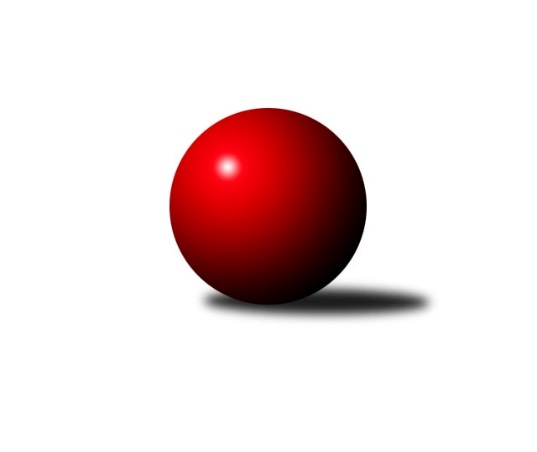 Č.15Ročník 2012/2013	2.6.2024 1. KLZ 2012/2013Statistika 15. kolaTabulka družstev:		družstvo	záp	výh	rem	proh	skore	sety	průměr	body	plné	dorážka	chyby	1.	KK Blansko	15	12	0	3	80.0 : 40.0 	(207.5 : 152.5)	3234	24	2148	1086	22.2	2.	KK Slavia Praha	15	12	0	3	78.0 : 42.0 	(205.0 : 155.0)	3231	24	2164	1067	15.3	3.	TJ Spartak Přerov	15	10	0	5	65.0 : 55.0 	(190.0 : 170.0)	3216	20	2160	1056	19.9	4.	SKK  Náchod	15	9	0	6	64.0 : 56.0 	(195.5 : 164.5)	3206	18	2150	1056	24.4	5.	TJ Sokol Duchcov	15	7	2	6	62.0 : 58.0 	(170.5 : 189.5)	3140	16	2116	1024	25.5	6.	TJ Nový Jičín˝C˝	15	7	0	8	60.0 : 60.0 	(183.0 : 177.0)	3169	14	2125	1044	26	7.	TJ Sokol Husovice	15	7	0	8	60.0 : 60.0 	(170.0 : 190.0)	3137	14	2137	1000	38.1	8.	KK Konstruktiva Praha	15	7	0	8	56.0 : 64.0 	(178.0 : 182.0)	3173	14	2139	1034	29.1	9.	KK Zábřeh	15	6	1	8	56.0 : 64.0 	(183.0 : 177.0)	3209	13	2148	1061	26.1	10.	TJ Valašské Meziříčí	15	6	0	9	60.0 : 60.0 	(165.5 : 194.5)	3206	12	2160	1046	24	11.	TJ Neratovice	15	3	0	12	40.0 : 80.0 	(153.5 : 206.5)	3104	6	2116	988	28.3	12.	TJ Lokomotiva Česká Třebová	15	2	1	12	39.0 : 81.0 	(158.5 : 201.5)	3108	5	2112	997	37.2Tabulka doma:		družstvo	záp	výh	rem	proh	skore	sety	průměr	body	maximum	minimum	1.	KK Slavia Praha	8	8	0	0	50.0 : 14.0 	(124.5 : 67.5)	3265	16	3321	3194	2.	KK Konstruktiva Praha	7	7	0	0	41.0 : 15.0 	(99.5 : 68.5)	3221	14	3299	3136	3.	TJ Sokol Duchcov	8	6	1	1	41.0 : 23.0 	(98.5 : 93.5)	3223	13	3333	3123	4.	TJ Nový Jičín˝C˝	7	6	0	1	39.0 : 17.0 	(99.0 : 69.0)	3140	12	3197	3024	5.	TJ Sokol Husovice	7	6	0	1	39.0 : 17.0 	(92.5 : 75.5)	3160	12	3327	3033	6.	KK Blansko	8	6	0	2	41.0 : 23.0 	(107.5 : 84.5)	3259	12	3367	3174	7.	TJ Spartak Přerov	8	6	0	2	36.0 : 28.0 	(105.5 : 86.5)	3297	12	3378	3164	8.	SKK  Náchod	8	5	0	3	36.0 : 28.0 	(104.0 : 88.0)	3263	10	3377	3190	9.	TJ Valašské Meziříčí	7	4	0	3	33.0 : 23.0 	(78.0 : 90.0)	3217	8	3331	3104	10.	KK Zábřeh	7	2	1	4	25.0 : 31.0 	(85.5 : 82.5)	3142	5	3262	3031	11.	TJ Lokomotiva Česká Třebová	7	2	0	5	20.0 : 36.0 	(74.0 : 94.0)	3223	4	3385	3133	12.	TJ Neratovice	8	2	0	6	23.0 : 41.0 	(82.5 : 109.5)	3097	4	3247	3036Tabulka venku:		družstvo	záp	výh	rem	proh	skore	sety	průměr	body	maximum	minimum	1.	KK Blansko	7	6	0	1	39.0 : 17.0 	(100.0 : 68.0)	3230	12	3328	3050	2.	TJ Spartak Přerov	7	4	0	3	29.0 : 27.0 	(84.5 : 83.5)	3204	8	3345	3066	3.	SKK  Náchod	7	4	0	3	28.0 : 28.0 	(91.5 : 76.5)	3198	8	3354	3056	4.	KK Slavia Praha	7	4	0	3	28.0 : 28.0 	(80.5 : 87.5)	3226	8	3443	3097	5.	KK Zábřeh	8	4	0	4	31.0 : 33.0 	(97.5 : 94.5)	3217	8	3303	3081	6.	TJ Valašské Meziříčí	8	2	0	6	27.0 : 37.0 	(87.5 : 104.5)	3205	4	3340	3048	7.	TJ Sokol Duchcov	7	1	1	5	21.0 : 35.0 	(72.0 : 96.0)	3129	3	3199	3056	8.	TJ Neratovice	7	1	0	6	17.0 : 39.0 	(71.0 : 97.0)	3105	2	3220	3022	9.	TJ Nový Jičín˝C˝	8	1	0	7	21.0 : 43.0 	(84.0 : 108.0)	3172	2	3249	3115	10.	TJ Sokol Husovice	8	1	0	7	21.0 : 43.0 	(77.5 : 114.5)	3134	2	3191	3066	11.	TJ Lokomotiva Česká Třebová	8	0	1	7	19.0 : 45.0 	(84.5 : 107.5)	3094	1	3170	3005	12.	KK Konstruktiva Praha	8	0	0	8	15.0 : 49.0 	(78.5 : 113.5)	3167	0	3267	3062Tabulka podzimní části:		družstvo	záp	výh	rem	proh	skore	sety	průměr	body	doma	venku	1.	KK Blansko	11	10	0	1	63.0 : 25.0 	(158.0 : 106.0)	3264	20 	5 	0 	1 	5 	0 	0	2.	KK Slavia Praha	11	9	0	2	58.0 : 30.0 	(153.0 : 111.0)	3233	18 	6 	0 	0 	3 	0 	2	3.	TJ Spartak Přerov	11	9	0	2	56.0 : 32.0 	(147.5 : 116.5)	3249	18 	5 	0 	1 	4 	0 	1	4.	KK Konstruktiva Praha	11	6	0	5	45.0 : 43.0 	(134.5 : 129.5)	3185	12 	6 	0 	0 	0 	0 	5	5.	SKK  Náchod	11	6	0	5	42.0 : 46.0 	(136.0 : 128.0)	3200	12 	3 	0 	2 	3 	0 	3	6.	TJ Sokol Duchcov	11	5	1	5	45.0 : 43.0 	(122.5 : 141.5)	3159	11 	4 	1 	1 	1 	0 	4	7.	TJ Nový Jičín˝C˝	11	5	0	6	44.0 : 44.0 	(133.5 : 130.5)	3162	10 	4 	0 	1 	1 	0 	5	8.	KK Zábřeh	11	4	0	7	39.0 : 49.0 	(129.0 : 135.0)	3202	8 	2 	0 	3 	2 	0 	4	9.	TJ Sokol Husovice	11	4	0	7	39.0 : 49.0 	(122.5 : 141.5)	3137	8 	4 	0 	1 	0 	0 	6	10.	TJ Valašské Meziříčí	11	3	0	8	38.0 : 50.0 	(117.0 : 147.0)	3182	6 	2 	0 	3 	1 	0 	5	11.	TJ Neratovice	11	3	0	8	34.0 : 54.0 	(121.0 : 143.0)	3118	6 	2 	0 	3 	1 	0 	5	12.	TJ Lokomotiva Česká Třebová	11	1	1	9	25.0 : 63.0 	(109.5 : 154.5)	3097	3 	1 	0 	5 	0 	1 	4Tabulka jarní části:		družstvo	záp	výh	rem	proh	skore	sety	průměr	body	doma	venku	1.	SKK  Náchod	4	3	0	1	22.0 : 10.0 	(59.5 : 36.5)	3262	6 	2 	0 	1 	1 	0 	0 	2.	TJ Valašské Meziříčí	4	3	0	1	22.0 : 10.0 	(48.5 : 47.5)	3268	6 	2 	0 	0 	1 	0 	1 	3.	TJ Sokol Husovice	4	3	0	1	21.0 : 11.0 	(47.5 : 48.5)	3149	6 	2 	0 	0 	1 	0 	1 	4.	KK Slavia Praha	4	3	0	1	20.0 : 12.0 	(52.0 : 44.0)	3235	6 	2 	0 	0 	1 	0 	1 	5.	KK Zábřeh	4	2	1	1	17.0 : 15.0 	(54.0 : 42.0)	3191	5 	0 	1 	1 	2 	0 	0 	6.	TJ Sokol Duchcov	4	2	1	1	17.0 : 15.0 	(48.0 : 48.0)	3138	5 	2 	0 	0 	0 	1 	1 	7.	KK Blansko	4	2	0	2	17.0 : 15.0 	(49.5 : 46.5)	3185	4 	1 	0 	1 	1 	0 	1 	8.	TJ Nový Jičín˝C˝	4	2	0	2	16.0 : 16.0 	(49.5 : 46.5)	3180	4 	2 	0 	0 	0 	0 	2 	9.	TJ Lokomotiva Česká Třebová	4	1	0	3	14.0 : 18.0 	(49.0 : 47.0)	3170	2 	1 	0 	0 	0 	0 	3 	10.	KK Konstruktiva Praha	4	1	0	3	11.0 : 21.0 	(43.5 : 52.5)	3182	2 	1 	0 	0 	0 	0 	3 	11.	TJ Spartak Přerov	4	1	0	3	9.0 : 23.0 	(42.5 : 53.5)	3164	2 	1 	0 	1 	0 	0 	2 	12.	TJ Neratovice	4	0	0	4	6.0 : 26.0 	(32.5 : 63.5)	3048	0 	0 	0 	3 	0 	0 	1 Zisk bodů pro družstvo:		jméno hráče	družstvo	body	zápasy	v %	dílčí body	sety	v %	1.	Olga Bučková 	KK Zábřeh 	12	/	14	(86%)	38	/	56	(68%)	2.	Naděžda Dobešová 	KK Slavia Praha 	12	/	15	(80%)	43.5	/	60	(73%)	3.	Aneta Cvejnová 	SKK  Náchod 	12	/	15	(80%)	41.5	/	60	(69%)	4.	Lenka Kalová st.	KK Blansko  	11	/	14	(79%)	41.5	/	56	(74%)	5.	Šárka Marková 	KK Slavia Praha 	11	/	14	(79%)	39.5	/	56	(71%)	6.	Martina Hrdinová 	TJ Nový Jičín˝C˝ 	11	/	15	(73%)	43.5	/	60	(73%)	7.	Lucie Nevřivová 	KK Blansko  	11	/	15	(73%)	33.5	/	60	(56%)	8.	Natálie Topičová 	TJ Valašské Meziříčí 	10	/	13	(77%)	29	/	52	(56%)	9.	Zdeňka Ševčíková 	KK Blansko  	10	/	14	(71%)	37	/	56	(66%)	10.	Petra Najmanová 	KK Konstruktiva Praha  	10	/	14	(71%)	35.5	/	56	(63%)	11.	Soňa Daňková 	KK Blansko  	10	/	14	(71%)	33.5	/	56	(60%)	12.	Nikol Plačková 	TJ Sokol Duchcov 	10	/	14	(71%)	32.5	/	56	(58%)	13.	Markéta Jandíková 	TJ Valašské Meziříčí 	10	/	14	(71%)	31	/	56	(55%)	14.	Kateřina Fajdeková 	TJ Spartak Přerov 	9	/	14	(64%)	34.5	/	56	(62%)	15.	Michaela Kučerová 	SKK  Náchod 	9	/	15	(60%)	37	/	60	(62%)	16.	Lenka Hrdinová 	TJ Nový Jičín˝C˝ 	9	/	15	(60%)	35.5	/	60	(59%)	17.	Lucie Holubová 	TJ Neratovice 	9	/	15	(60%)	30.5	/	60	(51%)	18.	Romana Švubová 	KK Zábřeh 	8	/	13	(62%)	32	/	52	(62%)	19.	Hana Viewegová 	KK Konstruktiva Praha  	8	/	13	(62%)	29	/	52	(56%)	20.	Markéta Gabrhelová 	TJ Sokol Husovice 	8	/	13	(62%)	28	/	52	(54%)	21.	Šárka Majerová 	SKK  Náchod 	8	/	13	(62%)	26.5	/	52	(51%)	22.	Alena Kantnerová 	TJ Valašské Meziříčí 	8	/	13	(62%)	25.5	/	52	(49%)	23.	Zuzana Kolaříková 	TJ Sokol Husovice 	8	/	14	(57%)	28.5	/	56	(51%)	24.	Markéta Hofmanová 	TJ Sokol Duchcov 	8	/	14	(57%)	23.5	/	56	(42%)	25.	Pavlína Procházková 	TJ Sokol Husovice 	8	/	14	(57%)	23	/	56	(41%)	26.	Veronika Plasová 	KK Konstruktiva Praha  	8	/	15	(53%)	34.5	/	60	(58%)	27.	Zuzana Musilová 	KK Blansko  	7	/	10	(70%)	24.5	/	40	(61%)	28.	Lucie Kaucká 	TJ Lokomotiva Česká Třebová 	7	/	11	(64%)	27	/	44	(61%)	29.	Adéla Kolaříková 	TJ Sokol Duchcov 	7	/	11	(64%)	23	/	44	(52%)	30.	Blanka Mizerová 	KK Slavia Praha 	7	/	12	(58%)	29	/	48	(60%)	31.	Lenka Horňáková 	KK Zábřeh 	7	/	12	(58%)	28.5	/	48	(59%)	32.	Kristýna Strouhalová 	TJ Spartak Přerov 	7	/	13	(54%)	28	/	52	(54%)	33.	Andrea Jánová 	TJ Lokomotiva Česká Třebová 	7	/	13	(54%)	24.5	/	52	(47%)	34.	Jitka Killarová 	KK Zábřeh 	7	/	13	(54%)	23	/	52	(44%)	35.	Simona Koutníková 	TJ Sokol Duchcov 	7	/	14	(50%)	35.5	/	56	(63%)	36.	Jana Holubová 	TJ Spartak Přerov 	7	/	14	(50%)	31	/	56	(55%)	37.	Gabriela Helisová 	TJ Spartak Přerov 	7	/	14	(50%)	31	/	56	(55%)	38.	Vendula Šebková 	TJ Valašské Meziříčí 	7	/	14	(50%)	30	/	56	(54%)	39.	Jana Hrouzová 	KK Konstruktiva Praha  	7	/	14	(50%)	29	/	56	(52%)	40.	Dana Viková 	TJ Nový Jičín˝C˝ 	7	/	14	(50%)	28	/	56	(50%)	41.	Renata Vystrčilová 	TJ Neratovice 	7	/	14	(50%)	25.5	/	56	(46%)	42.	Helena Gruszková 	KK Slavia Praha 	7	/	15	(47%)	27	/	60	(45%)	43.	Michaela Sedláčková 	TJ Spartak Přerov 	6	/	8	(75%)	20	/	32	(63%)	44.	Kateřina Kolářová 	TJ Lokomotiva Česká Třebová 	6	/	10	(60%)	18.5	/	40	(46%)	45.	Veronika Štáblová 	TJ Sokol Husovice 	6	/	12	(50%)	26	/	48	(54%)	46.	Petra Abelová 	TJ Nový Jičín˝C˝ 	6	/	12	(50%)	25	/	48	(52%)	47.	Marie Kolářová 	TJ Nový Jičín˝C˝ 	6	/	12	(50%)	23	/	48	(48%)	48.	Magdalena Holecová 	TJ Sokol Duchcov 	6	/	12	(50%)	22.5	/	48	(47%)	49.	Renata Konečná 	TJ Sokol Husovice 	6	/	12	(50%)	22	/	48	(46%)	50.	Ludmila Johnová 	TJ Lokomotiva Česká Třebová 	6	/	13	(46%)	25	/	52	(48%)	51.	Zdenka Černá 	TJ Neratovice 	6	/	13	(46%)	25	/	52	(48%)	52.	Dana Adamů 	SKK  Náchod 	6	/	14	(43%)	30.5	/	56	(54%)	53.	Kamila Katzerová 	TJ Spartak Přerov 	6	/	14	(43%)	28	/	56	(50%)	54.	Vlasta Kohoutová 	KK Slavia Praha 	6	/	14	(43%)	25.5	/	56	(46%)	55.	Klára Pekařová 	TJ Lokomotiva Česká Třebová 	6	/	15	(40%)	27	/	60	(45%)	56.	Růžena Smrčková 	KK Slavia Praha 	5	/	13	(38%)	21	/	52	(40%)	57.	Lucie Pavelková 	TJ Valašské Meziříčí 	4	/	8	(50%)	12.5	/	32	(39%)	58.	Běla Wollerová 	TJ Sokol Husovice 	4	/	9	(44%)	20.5	/	36	(57%)	59.	Soňa Lahodová 	KK Blansko  	4	/	9	(44%)	17	/	36	(47%)	60.	Ilona Bezdíčková 	SKK  Náchod 	4	/	10	(40%)	22	/	40	(55%)	61.	Klára Zubajová 	TJ Valašské Meziříčí 	4	/	10	(40%)	18.5	/	40	(46%)	62.	Alena Šmídová 	TJ Sokol Duchcov 	4	/	10	(40%)	17	/	40	(43%)	63.	Lucie Moravcová 	SKK  Náchod 	4	/	11	(36%)	18	/	44	(41%)	64.	Petra Jechová 	TJ Neratovice 	4	/	15	(27%)	28.5	/	60	(48%)	65.	Ivana Březinová 	TJ Neratovice 	4	/	15	(27%)	23	/	60	(38%)	66.	Jana Račková 	KK Slavia Praha 	3	/	3	(100%)	10	/	12	(83%)	67.	Ivana Majerová 	TJ Sokol Husovice 	3	/	5	(60%)	8.5	/	20	(43%)	68.	Monika Trdá 	TJ Sokol Husovice 	3	/	6	(50%)	10	/	24	(42%)	69.	Kateřina Kohoutová 	KK Konstruktiva Praha  	3	/	7	(43%)	11.5	/	28	(41%)	70.	Petra Vlčková 	SKK  Náchod 	3	/	8	(38%)	14	/	32	(44%)	71.	Martina Janyšková 	TJ Spartak Přerov 	3	/	10	(30%)	17	/	40	(43%)	72.	Dana Wiedermannová 	KK Zábřeh 	3	/	10	(30%)	16.5	/	40	(41%)	73.	Dana Musilová 	KK Blansko  	3	/	10	(30%)	15.5	/	40	(39%)	74.	Lenka Kubová 	KK Zábřeh 	3	/	11	(27%)	17	/	44	(39%)	75.	Martina Čapková 	KK Konstruktiva Praha  	3	/	11	(27%)	16.5	/	44	(38%)	76.	Martina Zimáková 	TJ Valašské Meziříčí 	3	/	11	(27%)	12	/	44	(27%)	77.	Olga Ollingerová 	KK Zábřeh 	3	/	12	(25%)	21	/	48	(44%)	78.	Eva Kopřivová 	KK Konstruktiva Praha  	3	/	12	(25%)	20	/	48	(42%)	79.	Eva Dvorská 	TJ Neratovice 	3	/	15	(20%)	18	/	60	(30%)	80.	Linda Utíkalová 	SKK  Náchod 	2	/	2	(100%)	5	/	8	(63%)	81.	Vladimíra Šťastná 	KK Slavia Praha 	2	/	3	(67%)	6.5	/	12	(54%)	82.	Nela Pristandová 	TJ Nový Jičín˝C˝ 	2	/	8	(25%)	9	/	32	(28%)	83.	Alena Holcová 	TJ Lokomotiva Česká Třebová 	2	/	10	(20%)	16	/	40	(40%)	84.	Michaela Nožičková 	TJ Nový Jičín˝C˝ 	2	/	11	(18%)	14	/	44	(32%)	85.	Ludmila Fořtová 	KK Slavia Praha 	1	/	1	(100%)	3	/	4	(75%)	86.	Jana Volková 	TJ Valašské Meziříčí 	1	/	1	(100%)	2	/	4	(50%)	87.	Eva Landová 	TJ Neratovice 	1	/	1	(100%)	2	/	4	(50%)	88.	Barbora Křenková 	TJ Valašské Meziříčí 	1	/	3	(33%)	5	/	12	(42%)	89.	Iva Boučková 	TJ Sokol Duchcov 	1	/	5	(20%)	7.5	/	20	(38%)	90.	Hana Rubišarová 	TJ Lokomotiva Česká Třebová 	1	/	6	(17%)	8	/	24	(33%)	91.	Jaroslava Fukačová 	TJ Neratovice 	0	/	1	(0%)	1	/	4	(25%)	92.	Petra Sedláčková 	TJ Spartak Přerov 	0	/	1	(0%)	0.5	/	4	(13%)	93.	Miroslava Žáková 	TJ Sokol Duchcov 	0	/	1	(0%)	0	/	4	(0%)	94.	Růžena Svobodová 	TJ Sokol Duchcov 	0	/	7	(0%)	6	/	28	(21%)	95.	Eva Sedláková 	TJ Lokomotiva Česká Třebová 	0	/	8	(0%)	7	/	32	(22%)Průměry na kuželnách:		kuželna	průměr	plné	dorážka	chyby	výkon na hráče	1.	TJ Spartak Přerov, 1-6	3259	2183	1076	23.9	(543.3)	2.	TJ Lokomotiva Česká Třebová, 1-4	3254	2190	1063	29.4	(542.4)	3.	SKK Nachod, 1-4	3249	2180	1069	23.6	(541.6)	4.	KK Blansko, 1-6	3222	2161	1061	26.5	(537.1)	5.	TJ Valašské Meziříčí, 1-4	3210	2153	1056	26.1	(535.0)	6.	KK Slavia Praha, 1-4	3201	2135	1066	20.4	(533.6)	7.	Duchcov, 1-4	3199	2159	1039	28.8	(533.2)	8.	KK Konstruktiva Praha, 1-6	3168	2148	1019	30.2	(528.0)	9.	KK Zábřeh, 1-4	3146	2121	1025	24.2	(524.5)	10.	TJ Neratovice, 1-2	3130	2101	1028	25.8	(521.7)	11.	TJ Sokol Husovice, 1-4	3128	2127	1001	33.6	(521.5)	12.	TJ Nový Jičín, 1-4	3113	2101	1011	24.9	(518.9)Nejlepší výkony na kuželnách:TJ Spartak Přerov, 1-6KK Slavia Praha	3443	8. kolo	Naděžda Dobešová 	KK Slavia Praha	606	8. koloTJ Spartak Přerov	3378	1. kolo	Kristýna Strouhalová 	TJ Spartak Přerov	601	15. koloTJ Spartak Přerov	3332	6. kolo	Kamila Katzerová 	TJ Spartak Přerov	591	5. koloTJ Spartak Přerov	3324	15. kolo	Šárka Marková 	KK Slavia Praha	591	8. koloTJ Spartak Přerov	3311	5. kolo	Alena Holcová 	TJ Lokomotiva Česká Třebová	590	15. koloTJ Spartak Přerov	3308	8. kolo	Jana Holubová 	TJ Spartak Přerov	586	6. koloTJ Valašské Meziříčí	3300	13. kolo	Kateřina Fajdeková 	TJ Spartak Přerov	583	15. koloTJ Spartak Přerov	3280	10. kolo	Helena Gruszková 	KK Slavia Praha	583	8. koloTJ Spartak Přerov	3280	3. kolo	Michaela Sedláčková 	TJ Spartak Přerov	581	3. koloKK Konstruktiva Praha 	3267	3. kolo	Kamila Katzerová 	TJ Spartak Přerov	580	1. koloTJ Lokomotiva Česká Třebová, 1-4TJ Lokomotiva Česká Třebová	3385	3. kolo	Ludmila Johnová 	TJ Lokomotiva Česká Třebová	616	3. koloTJ Spartak Přerov	3345	4. kolo	Zdeňka Ševčíková 	KK Blansko 	599	6. koloTJ Valašské Meziříčí	3340	1. kolo	Jana Hrouzová 	KK Konstruktiva Praha 	590	13. koloKK Blansko 	3328	6. kolo	Kamila Katzerová 	TJ Spartak Přerov	587	4. koloSKK  Náchod	3325	8. kolo	Klára Zubajová 	TJ Valašské Meziříčí	585	1. koloTJ Lokomotiva Česká Třebová	3304	13. kolo	Ilona Bezdíčková 	SKK  Náchod	583	8. koloKK Konstruktiva Praha 	3266	13. kolo	Kateřina Kolářová 	TJ Lokomotiva Česká Třebová	581	3. koloTJ Lokomotiva Česká Třebová	3254	1. kolo	Klára Pekařová 	TJ Lokomotiva Česká Třebová	579	13. koloKK Zábřeh	3230	10. kolo	Klára Pekařová 	TJ Lokomotiva Česká Třebová	574	1. koloTJ Lokomotiva Česká Třebová	3194	8. kolo	Andrea Jánová 	TJ Lokomotiva Česká Třebová	574	13. koloSKK Nachod, 1-4SKK  Náchod	3377	12. kolo	Aneta Cvejnová 	SKK  Náchod	598	12. koloSKK  Náchod	3326	7. kolo	Michaela Kučerová 	SKK  Náchod	586	13. koloKK Zábřeh	3303	15. kolo	Aneta Cvejnová 	SKK  Náchod	584	7. koloSKK  Náchod	3290	13. kolo	Lenka Kalová st.	KK Blansko 	582	11. koloKK Blansko 	3269	11. kolo	Vladimíra Šťastná 	KK Slavia Praha	579	12. koloKK Slavia Praha	3255	12. kolo	Šárka Majerová 	SKK  Náchod	578	5. koloTJ Nový Jičín˝C˝	3249	5. kolo	Lenka Horňáková 	KK Zábřeh	578	15. koloSKK  Náchod	3248	9. kolo	Aneta Cvejnová 	SKK  Náchod	574	15. koloTJ Spartak Přerov	3243	9. kolo	Martina Hrdinová 	TJ Nový Jičín˝C˝	574	5. koloSKK  Náchod	3240	5. kolo	Veronika Plasová 	KK Konstruktiva Praha 	574	7. koloKK Blansko, 1-6KK Blansko 	3367	15. kolo	Lenka Kalová st.	KK Blansko 	602	1. koloKK Blansko 	3306	1. kolo	Alena Kantnerová 	TJ Valašské Meziříčí	587	15. koloKK Blansko 	3290	5. kolo	Zdeňka Ševčíková 	KK Blansko 	586	15. koloTJ Valašské Meziříčí	3281	15. kolo	Lenka Kalová st.	KK Blansko 	585	10. koloKK Blansko 	3268	10. kolo	Zdeňka Ševčíková 	KK Blansko 	584	1. koloKK Slavia Praha	3258	10. kolo	Zdeňka Ševčíková 	KK Blansko 	582	7. koloTJ Spartak Přerov	3245	7. kolo	Lucie Nevřivová 	KK Blansko 	582	1. koloKK Blansko 	3234	7. kolo	Veronika Plasová 	KK Konstruktiva Praha 	581	5. koloKK Blansko 	3227	9. kolo	Lenka Kalová st.	KK Blansko 	581	9. koloKK Blansko 	3207	3. kolo	Romana Švubová 	KK Zábřeh	578	13. koloTJ Valašské Meziříčí, 1-4SKK  Náchod	3354	6. kolo	Vendula Šebková 	TJ Valašské Meziříčí	603	11. koloTJ Valašské Meziříčí	3331	8. kolo	Šárka Majerová 	SKK  Náchod	595	6. koloTJ Valašské Meziříčí	3297	11. kolo	Markéta Jandíková 	TJ Valašské Meziříčí	592	8. koloKK Zábřeh	3254	8. kolo	Lucie Pavelková 	TJ Valašské Meziříčí	591	8. koloTJ Valašské Meziříčí	3226	14. kolo	Markéta Jandíková 	TJ Valašské Meziříčí	582	12. koloTJ Valašské Meziříčí	3222	12. kolo	Natálie Topičová 	TJ Valašské Meziříčí	582	11. koloKK Blansko 	3206	4. kolo	Olga Bučková 	KK Zábřeh	582	8. koloTJ Valašské Meziříčí	3205	6. kolo	Markéta Jandíková 	TJ Valašské Meziříčí	581	6. koloTJ Spartak Přerov	3185	2. kolo	Vendula Šebková 	TJ Valašské Meziříčí	574	12. koloTJ Lokomotiva Česká Třebová	3170	12. kolo	Lucie Nevřivová 	KK Blansko 	573	4. koloKK Slavia Praha, 1-4KK Slavia Praha	3321	9. kolo	Olga Bučková 	KK Zábřeh	602	3. koloKK Slavia Praha	3306	3. kolo	Naděžda Dobešová 	KK Slavia Praha	592	9. koloKK Slavia Praha	3288	15. kolo	Šárka Marková 	KK Slavia Praha	582	9. koloKK Slavia Praha	3287	1. kolo	Naděžda Dobešová 	KK Slavia Praha	581	13. koloKK Slavia Praha	3256	5. kolo	Šárka Marková 	KK Slavia Praha	576	3. koloKK Slavia Praha	3255	11. kolo	Jitka Killarová 	KK Zábřeh	573	3. koloKK Zábřeh	3241	3. kolo	Šárka Marková 	KK Slavia Praha	571	1. koloKK Slavia Praha	3216	13. kolo	Jana Račková 	KK Slavia Praha	568	1. koloTJ Nový Jičín˝C˝	3213	15. kolo	Nikol Plačková 	TJ Sokol Duchcov	567	9. koloKK Slavia Praha	3194	7. kolo	Naděžda Dobešová 	KK Slavia Praha	565	11. koloDuchcov, 1-4TJ Sokol Duchcov	3333	13. kolo	Markéta Hofmanová 	TJ Sokol Duchcov	614	3. koloKK Blansko 	3318	8. kolo	Simona Koutníková 	TJ Sokol Duchcov	612	13. koloTJ Sokol Duchcov	3315	3. kolo	Simona Koutníková 	TJ Sokol Duchcov	603	3. koloTJ Sokol Duchcov	3266	1. kolo	Nikol Plačková 	TJ Sokol Duchcov	587	10. koloKK Zábřeh	3247	1. kolo	Nikol Plačková 	TJ Sokol Duchcov	585	1. koloTJ Sokol Duchcov	3235	7. kolo	Markéta Hofmanová 	TJ Sokol Duchcov	579	7. koloTJ Valašské Meziříčí	3225	3. kolo	Olga Bučková 	KK Zábřeh	579	1. koloTJ Sokol Husovice	3185	7. kolo	Markéta Hofmanová 	TJ Sokol Duchcov	578	13. koloTJ Sokol Duchcov	3183	8. kolo	Lenka Kubová 	KK Zábřeh	574	1. koloTJ Sokol Duchcov	3168	15. kolo	Soňa Lahodová 	KK Blansko 	572	8. koloKK Konstruktiva Praha, 1-6KK Konstruktiva Praha 	3299	10. kolo	Veronika Plasová 	KK Konstruktiva Praha 	592	10. koloKK Konstruktiva Praha 	3291	14. kolo	Petra Najmanová 	KK Konstruktiva Praha 	586	8. koloKK Konstruktiva Praha 	3248	6. kolo	Veronika Plasová 	KK Konstruktiva Praha 	586	14. koloKK Slavia Praha	3224	6. kolo	Petra Najmanová 	KK Konstruktiva Praha 	580	1. koloKK Konstruktiva Praha 	3207	8. kolo	Naděžda Dobešová 	KK Slavia Praha	579	6. koloKK Konstruktiva Praha 	3196	1. kolo	Jana Hrouzová 	KK Konstruktiva Praha 	574	6. koloTJ Spartak Přerov	3182	14. kolo	Veronika Plasová 	KK Konstruktiva Praha 	570	2. koloKK Konstruktiva Praha 	3172	2. kolo	Jana Hrouzová 	KK Konstruktiva Praha 	569	10. koloTJ Nový Jičín˝C˝	3140	10. kolo	Martina Hrdinová 	TJ Nový Jičín˝C˝	560	10. koloKK Konstruktiva Praha 	3136	4. kolo	Jana Holubová 	TJ Spartak Přerov	558	14. koloKK Zábřeh, 1-4KK Zábřeh	3262	9. kolo	Zuzana Musilová 	KK Blansko 	612	2. koloKK Blansko 	3207	2. kolo	Jitka Killarová 	KK Zábřeh	589	9. koloKK Slavia Praha	3197	14. kolo	Naděžda Dobešová 	KK Slavia Praha	581	14. koloSKK  Náchod	3187	4. kolo	Olga Bučková 	KK Zábřeh	576	4. koloKK Zábřeh	3163	4. kolo	Olga Bučková 	KK Zábřeh	565	7. koloTJ Spartak Přerov	3162	11. kolo	Olga Bučková 	KK Zábřeh	561	9. koloKK Zábřeh	3156	7. kolo	Nikol Plačková 	TJ Sokol Duchcov	561	12. koloKK Zábřeh	3151	11. kolo	Šárka Majerová 	SKK  Náchod	559	4. koloKK Zábřeh	3128	14. kolo	Martina Hrdinová 	TJ Nový Jičín˝C˝	552	7. koloKK Konstruktiva Praha 	3127	9. kolo	Veronika Plasová 	KK Konstruktiva Praha 	550	9. koloTJ Neratovice, 1-2TJ Neratovice	3247	7. kolo	Lenka Kalová st.	KK Blansko 	586	12. koloKK Blansko 	3233	12. kolo	Vendula Šebková 	TJ Valašské Meziříčí	582	7. koloSKK  Náchod	3232	14. kolo	Petra Jechová 	TJ Neratovice	573	7. koloTJ Valašské Meziříčí	3217	7. kolo	Markéta Jandíková 	TJ Valašské Meziříčí	569	7. koloTJ Sokol Duchcov	3199	11. kolo	Simona Koutníková 	TJ Sokol Duchcov	565	11. koloKK Zábřeh	3193	5. kolo	Lucie Holubová 	TJ Neratovice	561	14. koloTJ Neratovice	3157	5. kolo	Olga Bučková 	KK Zábřeh	559	5. koloTJ Sokol Husovice	3130	15. kolo	Adéla Kolaříková 	TJ Sokol Duchcov	558	11. koloTJ Neratovice	3098	12. kolo	Klára Zubajová 	TJ Valašské Meziříčí	557	7. koloKK Slavia Praha	3097	2. kolo	Zdenka Černá 	TJ Neratovice	554	5. koloTJ Sokol Husovice, 1-4TJ Sokol Husovice	3327	6. kolo	Ludmila Johnová 	TJ Lokomotiva Česká Třebová	577	14. koloTJ Sokol Husovice	3184	14. kolo	Aneta Cvejnová 	SKK  Náchod	570	2. koloTJ Sokol Husovice	3179	12. kolo	Pavlína Procházková 	TJ Sokol Husovice	569	6. koloTJ Nový Jičín˝C˝	3164	8. kolo	Lenka Hrdinová 	TJ Nový Jičín˝C˝	567	8. koloTJ Sokol Husovice	3155	4. kolo	Veronika Štáblová 	TJ Sokol Husovice	566	6. koloTJ Sokol Husovice	3134	2. kolo	Hana Viewegová 	KK Konstruktiva Praha 	565	12. koloTJ Lokomotiva Česká Třebová	3115	14. kolo	Ivana Březinová 	TJ Neratovice	561	4. koloKK Konstruktiva Praha 	3109	12. kolo	Martina Hrdinová 	TJ Nový Jičín˝C˝	558	8. koloTJ Sokol Husovice	3109	10. kolo	Monika Trdá 	TJ Sokol Husovice	555	12. koloTJ Valašské Meziříčí	3098	10. kolo	Markéta Gabrhelová 	TJ Sokol Husovice	553	12. koloTJ Nový Jičín, 1-4TJ Nový Jičín˝C˝	3197	2. kolo	Lenka Hrdinová 	TJ Nový Jičín˝C˝	584	2. koloTJ Nový Jičín˝C˝	3191	12. kolo	Klára Pekařová 	TJ Lokomotiva Česká Třebová	568	11. koloTJ Nový Jičín˝C˝	3178	11. kolo	Lenka Hrdinová 	TJ Nový Jičín˝C˝	565	12. koloTJ Nový Jičín˝C˝	3138	14. kolo	Martina Hrdinová 	TJ Nový Jičín˝C˝	565	11. koloTJ Nový Jičín˝C˝	3130	6. kolo	Petra Abelová 	TJ Nový Jičín˝C˝	556	9. koloTJ Nový Jičín˝C˝	3124	9. kolo	Lenka Hrdinová 	TJ Nový Jičín˝C˝	555	14. koloTJ Sokol Duchcov	3122	2. kolo	Nikol Plačková 	TJ Sokol Duchcov	555	2. koloTJ Lokomotiva Česká Třebová	3113	11. kolo	Martina Hrdinová 	TJ Nový Jičín˝C˝	554	6. koloKK Slavia Praha	3105	4. kolo	Kateřina Fajdeková 	TJ Spartak Přerov	552	12. koloTJ Neratovice	3103	6. kolo	Lucie Holubová 	TJ Neratovice	551	6. koloČetnost výsledků:	8.0 : 0.0	2x	7.0 : 1.0	16x	6.0 : 2.0	24x	5.0 : 3.0	18x	4.0 : 4.0	2x	3.0 : 5.0	6x	2.0 : 6.0	15x	1.0 : 7.0	6x	0.0 : 8.0	1x